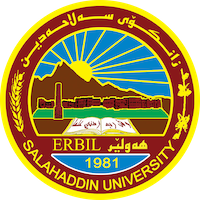 Academic Curriculum Vitae 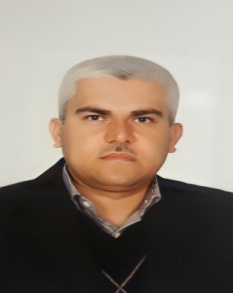 Personal Information:	Full Name: Hakeem Abdulnabi Hasan.Academic Title: Instructor.	Email: (university email):hakim.hasan@su.edu.krdMobile:07502397855Education:State all educations accomplished- PhD in the field of investigation and linguistic and lexical studies in the books of Gharib al-Hadith (philology) and modern linguistics, College of Arts - University of Mosul (Iraq), in 2016, with an excellent grade.- Master of Language in Morphology and Lexicography (Quranic and Lexical Studies), College of Arts / University of Mosul (Iraq), in 2005, with an excellent grade.- Bachelor of Arts in Arabic Language and Literature, College of Arts / University of Mosul (Iraq), 1992.Employment:State employment starting from first employmentThe first appointment: from January 2, 1994 to September 13, 2003, to the staff of the Ministry of Education / Directorate of Nineveh EducationRe-appointment: to the staff of the Ministry of Higher Education and Scientific Research, according to Decree No. 7/6/566 of 26/2/2006 AD. Until now.        - worked in the following institutions:1_ Ministry of Education, General Directorate of Nineveh Education, with a bachelor’s degree, from 1994 AD - 2004 AD, in the following schools:- A teacher at Makhmour Secondary School for Boys, 1993 AD - 2000 AD. - A teacher at Al-Faida Secondary School: 2001 AD. - A teacher at Al-Zuhur Preparatory School, and a lecturer at Omar        bin Abdulaziz Secondary School in Nineveh, 2002.2_ The Ministry of Higher Education and Scientific Research in the Kurdistan Region, with a master's degree and doctorate, from 2006 AD - 2023 AD, in:Koya University, College of Arts, Department of Arabic Language, 2006-2009.- Rabah Rin University, Faculty of Education in Qalaat Diza, Department of Arabic Language, 2010 AD - 2017 AD.- Salah El-Din University, College of Education, Shaqlawa, Department of Arabic Language, date of commencement in it 9/20/2017 until now.Qualifications Teaching qualifications Teaching qualifications: Obtaining the title of assistant teacher in 2006 AD, and the title of teacher in 2016 AD, after obtaining a master's and doctoral degrees.IT qualifications:- Computer Course Certificate (Branwami Twenty Computer), from Koya University (Kurdistan Region), training course from 5/7/2009 - 10/8/2009.      - IC3 test certificate for postgraduate studies, University of Mosul            Center for Scientific ServicesLanguage qualifications such as TOEFL, IELTS or any equivalent
- Certificate of English language course (Certificate of Participation Awarded), from Koya University (Kurdistan Region), training course from 10/6/2010 - 17/8/2010. - English language course, third level, at the Language Center, from 2023 AD and continuing until now. Any professional qualification: Obtaining a certificate of eligibility to teach from the Ministry of Education / General Directorate of Nineveh Education. Verification of texts and documentation of ancient manuscripts.You could put any professional courses you have attendedA course for the best teachers of Arabic language and Islamic education, which was set up by the General Directorate of Nineveh Education in 1998.Teaching experience:State all teaching courses you delivered, stating undergraduate or post graduate
Stages and subjects taught:1_ Morphology for the first and second stages, and grammar for the third stage, 2006 AD2_ Morphology and expression for the first stage, and rhetoric and phonetics for the second stage, 2007 AD.  3_ Rhetoric for the first stage, phonology for the second stage, linguistics for the third stage, Arabic jurisprudence for the fourth stage, as well as supervising graduation research, 2008..4_ Grammar for the second stage, linguistics for the third stage, Arabic jurisprudence for the fourth stage, and supervision of graduation research, 2009 AD.5_ Rhetoric for the first stage, linguistics for the third stage, Arabic jurisprudence for the fourth stage, and supervision of graduation research, 2010 AD.- 6_ Rhetoric for the second stage, linguistics for the third stage, Arabic jurisprudence for the fourth stage, and supervision of graduation research, 2011 AD and 2012 AD. And a lecturer at the Islamic Institute for Imams and Preachers in Rania (evening shift), teaching rhetoric, morphology and grammar for the first and second stages, in the 2010-2011 AD sessions, and the 2011-2012 AD sessions.- 7_ In 2013 AD, full-time, to obtain a Ph.D.8_ In the years 2014 AD and 2015 AD, he did a part-time study, teaching the subject of semantics and phonemic analysis for the fourth stage, and supervising graduation research. 9_ Morphology for the two stages, and linguistics and jurisprudence for the fourth stage, 2016 AD. And a visiting lecturer at the College of Education in Shaqlawa, teaching grammar for the fourth stage and supervising graduation research, for the academic year 2016-2017. 10_ Grammar for the fourth stage, phonetic analysis for the third stage, as well as supervision of graduation research, for the academic year 2017-2018 AD.11- Teaching grammar, the second evening stage, calligraphy and dictation, the first stage, and morphology, the first stage in the morning and the second stage in the morning and evening, all ages (2019-2023 AD)Other subjects he can teach: 1_ The linguistic interpretation of the Holy Qur’an and the hadith of the Prophet, and in literary sources. 2_ lexical studies. 3_ Modern Linguistics / phonetics, morphology and synthetic semantics.Courses, trainings, lab supervision, etc.,Research and publicationsState all researches, publication you made.University business:1_ Formulas of Muntaha Al-Jumu’ in the Holy Qur’an / Study and Lexicon: Master’s Thesis, supervised by: Prof. Dr. Abdulaziz Yassin Abdullah, University of Mosul, College of Arts, 2005. 2_ Narrations of Abi Amr Al-Shaibani (d. 206 AH) Linguistic in the books of Gharib Al-Hadith / collection, investigation and study, PhD thesis, supervised by: Prof. Dr. Hani Sabry Al Younis, and: Prof. Dr. Hazem Saeed Younes, University of Mosul, College of Arts, 2016.Research published and accepted for publication:The Strange References of Abi Amr Al-Shaibani in the Linguistic Interpretation of Strange Words of the Prophet’s Noble Hadith (acceptable for publication), Journal of the College of Arts / Iraqi University (Baghdad - Iraq), on March 14, 2016.- The reasons for the strange according to Abi Amr Al-Shaibani in the linguistic interpretation of the strange words of the Prophet’s hadith (acceptable for publication), Islamic Sciences Journal, Tikrit University (Tikrit - Iraq), on March 14, 2016.Linguistic Borrowing at Ibn Faris in the Dictionary of Standards of Language: Journal of Al-Rafidain Arts, University of Mosul / College of Arts- Issues of Say and Do Not Say in the Book of Al-Fasih by Abi al-Abbas Tha’lab: Al-Rafidain Arts Journal, University of Mosul / College of Arts.- Al-Nadr bin Shumail and his linguistic narratives in the books of Gharib Al-Hadith (collection and documentation): Al-Rafidain Arts Journal - University of Mosul / College of Arts.Unpublished research: 1_ The non-Arab, the intruder, the born, and the Arabized at Al-Azhari (d. 370 AH) in Refining the Language: Between Normative and Conceptual. 2_ The linguistic metaphor of Ibn Al-Arabi (d. 231 AH) in Gharib Al-Hadith / a stylistic study.3_ Sources of the strange at Al-Nadr Bin Shumail (d. 204 AH) in the interpretation of the words of the noble hadith.4- (Gharib Al-Hadith) by Al-Nadr Bin Shumail / Collection and Documentation unpublished books for publication:1_ Ghareeb Al-Hadith: Al-Nadr Bin Shumail (d. 204 AH): Collection, investigation and study. It is located in one folder.2_ Interpretation of Surat Al-Furqan in the light of the science of meanings (in press).Book in progress:3_ Gharib Al-Hadith: Abu Ubaidah Muammar bin Al-Muthanna (d. 210 AH): collection, investigation and study. It is located in two volumes.Conferences and courses attendedGive details of any conferences you have attended, and those at which you have presented delivered poster presentations.Certificates obtained from scientific courses:- Computer Course Certificate (Branwami Twenty Computer), from Koya University (Kurdistan Region), training course from 5/7/2009 - 10/8/2009.- Certificate of English language course (Certificate of Participation Awarded), from Koya University (Kurdistan Region), training course from 10/6/2010 - 17/8/2010.- IC3 test certificate for postgraduate studies, University of Mosul Center for Scientific Services.- English language course, third level, at the Language Center, from 2023 AD and continuing until now.Funding and academic awards List any bursaries, scholarships, travel grants or other sources of funding that you were awarded for research projects or to attend meetings or conferences.Obtaining a quality assurance certificate for the following academic years:- 2019-2020 AD- 2020 AD-2021 AD- 2021 AD-2022 AD
Professional memberships List any membership you hold of any professional body or learned society relevant to your research or other life activities.- Head of the Arabic Language Department from the years: 2019 AD until now.     - Chairman of the Scientific Committee in the Department of Arabic Language from the years: 2019 AD until now.    - Chairman of the Observation and Application Committee in the Arabic Language Department for the years: 2019 AD-2023 AD.    - Chairman of the Examination Committee in the Department of Arabic Language, for the academic year 2023 AD.Professional Social Network Accounts:List your profile links of ReserchGate, LinkedIn, etc.https://academics.su.edu.krd/profile-admin/index.php?p=profileIt is also recommended to create an academic cover letter for your CV, for further information about the cover letter, please visit below link:https://career-advice.jobs.ac.uk/cv-and-cover-letter-advice/academic-cover-letter/